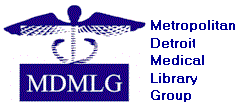 ChargeProduce the MDMLG DirectoryMaintain membership records, including updating recordsCoordinate the annual membership renewal processCommittee MembersStephanie StebensGoals & ObjectivesCreate the MDMLG directory, and send it to the webmaster in time to have it published to the MDMLG website before the first general business meeting of the fiscal yearMaintain MDMLG membership records throughout the year, updating it to include any new members joining throughout the year; send the webmaster the updates as necessaryWork with the webmaster to ensure the accuracy of the directoryCollect the fiscal year dues and coordinate with the treasurer to ensure that checks are received in a timely mannerSend notifications of new members to the Outreach/Public Relations ChairRespectfully submitted,Stephanie StebensMembership ServicesMembership ServicesGoals & Objectives2017-2018